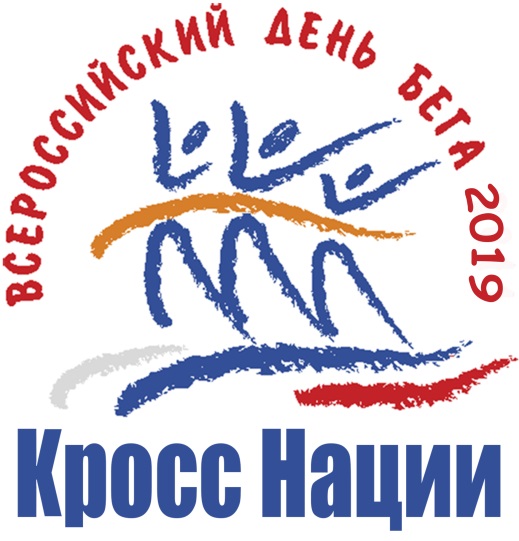                                                                                             Заявка на «Ашитковский марафон-2019»                                                                                                        МАУ «ЦКСиРМ «РАДОСТЬ»№ФИО участникаГод рожденияОрганизация       Напр: спортивный клуб; школа; ДЮСШ и т.п.Адрес места жительства1234